Wykaz nowych podręczników Wydawnictwa „Jedność” na rok szkolny 2021/22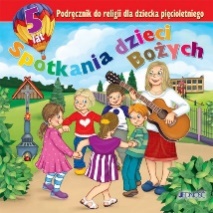 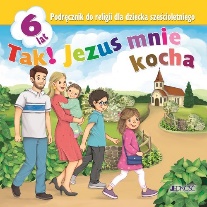 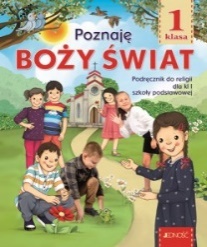 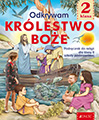 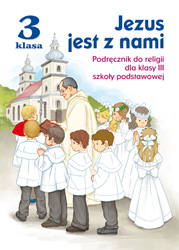 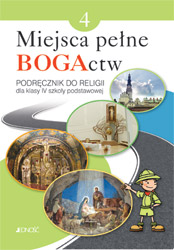 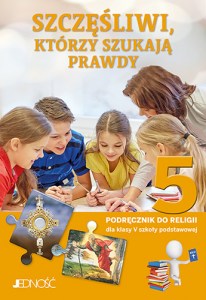 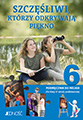 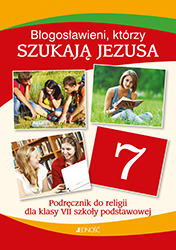 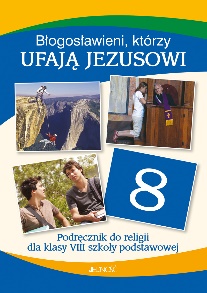 